ПРОТОКОЛ ЗАСЕДАНИЯ СОВЕТА УНИВЕРСИТЕТСКО-АКАДЕМИЧЕСКОГО КОНСОРЦИУМА «КУЛЬТУРНЫЙ КОД» «30» марта 2022 года                                                                                                                      № 1Санкт-ПетербургПРЕДСЕДАТЕЛЬСТВУЮЩИЙ: Блохин Егор Константинович (ИИМК РАН)СЕКРЕТАРЬ:Вахонеев Виктор Васильевич (СевГУ)ПРИСУТСТВОВАЛИ: Учредители:ИИМК РАН (Блохин Е.К., Васильев Ст.А., Васильев С.А.), ЮФУ, г. Ростов-на-Дону (Вдовченков Е.В.), СПбГУ, г. Санкт-Петербург (Седых В.Н.), ВятГУ, г. Киров (Кайсин А.О., Костин А.О., Глазырина М.К., МГТУ им. Г.И Носова, г. Магнитогорск (Безруков А.В.), ПТУАС, г. Пенза (Маслова И.И.), СевГУ, г. Севастополь (Евстигнеев М.П., Вахонеев В.В., Бочаров С.Г.), Курский ГУ, г. Курск (Кудинов В.А., Енуков В.В., МГУ им. М.В. Ломоносова (Канторович А.Р., Виноградова Е.А.),  СФУ, г. Красноярск (Сенотрусова П.О.), ГИАМЗ «Херсонес Таврический», г. Севастополь (Сарапулкина Т.В.), СОГУ им. К.Л. Хетагурова, г. Владикавказ (Гиджрати Н.И.), ЧГУ им. А.А. Кадырова, г. Грозный (Цуцулаева С.С.)Приглашенные организации: ИА АН РТ, г. Казань (Саттаров Р.Р.), КФУ, г. Казань (Воробьева Е.Е.), ТГПУ им Л.Н. Толстого, г. Тула (Андреева Ю.П., Федорович Д.М.)ОТСУТСТВОВАЛИ: Национальный исследовательский Томский государственный университет, Белгородский государственный национальный исследовательский университет, Институт археологии Крыма РАН. Заседание открыл научный руководитель ИИМК РАН Васильев С.А., отметив, что в апреле 2021 г. был основан Консорциум, предназначенный для координации исследовательских усилий академических и образовательных учреждений в деле применения компьютерных технологий в изучении культурного наследия в самом широком смысле слова. На данный момент соглашение о создании консорциума подписало 18 организаций, также поступило 5 заявок на вступление. Задача сегодняшнего собрания – подведение итогов работы и определение дальнейших перспектив развития Консорциума, привлечение новых участников.С приветственным словом выступил проректор по научной деятельности СевГУ М.П. Евстигнеев, отметив, что Консорциум позволяет сформировать устойчивую многогранную сеть партнерств между российскими образовательными и исследовательскими центрами для достижения научных результатов мирового значения в области изучения, сохранения и популяризации историко-культурного наследия. В 2022 г. В рамках работы Консорциума в 2022 году СевГУ принял решение о выделении 450 тысяч рублей для софинансирования комплексной археологической экспедиции ИИМК РАН и Государственного Эрмитажа, исследующей затопленное античное городище Акра в Восточном КрымуПОВЕСТКА СОВЕЩАНИЯ:Доклады Е.К. Блохина. «Ранневизантийское наследие Сирии. Проект по цифровой документации раннехристианских храмов Сирии» и Н.П. Дьяконова «Атлас наследия. Создание базы данных объектов культурного наследия с использованием технологии информационного моделирования».Принятие Положения Консорциума. Доклад В.В. ВахонееваВыборы председателя Совета консорциумаВыборы заместителя председателя Совета консорциумаВыборы секретаря Совета КонсорциумаПринятие новых членов Консорциума. Доклад Е.К. БлохинаРазноеВЫСТУПИЛ:Е.К. Блохин с докладом «Ранневизантийское наследие Сирии. Проект по цифровой документации раннехристианских храмов Сирии». В докладе подведены итоги комплексного проекта ИИМК РАН по гранту РФФИ-ИППО по изучению раннехристианских памятников Сирии в 2021 г., их цифровому документированию различными техническими средствами. Итогом работы станет новый комплексный цифровой источник – вебГИС, включающая собранные сведения о раннехристианских памятниках для дистанционного проведения аналитических исследований на современном технологическом уровне и с новой степенью детализации и точностиН.П. Дьяконов с докладом «Атлас наследия. Создание базы данных объектов культурного наследия с использованием технологии информационного моделирования». В докладе обобщен опыт СПбГАСУ и КГИОП г. Санкт-Петербурга по разработки методики создания 3D моделей «цифровых дневников» объектов культурного наследия, имеющих координаты характерных точек, соответствующих точности, прописанной в нормативно-правовых актах для объектов кадастрового учета. ОБСУЖДЕНИЕ: в обсуждении приняли участие: Вдовченков Е.В., Кайсин А.О., Е.К, Блохин, Вахонеев В.В, Н.П. Дьяконов.РЕШИЛИ: принять доклады к сведениюВЫСТУПИЛ: Вахонеев В.В. с предложением утверждения «Положения университетско-академического консорциума «Культурный код». Было отмечено, что в ходе заседания рабочей группы Консорциума в сентябре 2021 г. в г. Севастополе был разработан проект Положения, в котором были учтены все правки участников Консорциума. ОБСУЖДЕНИЕ: в обсуждении принял участие Блохин Е.К.Проведено голосование за утверждение «Положения»:	ЗА – 14ПРОТИВ – 0ВОЗДЕРЖАЛИСЬ – 02. РЕШИЛИ: Утвердить Положение университетско-академического консорциума «Культурный код»ВЫСТУПИЛ: Вахонеев В.В. с предложением выдвижения на должность Председателя Совета Консорциума Соловьеву Наталью Федоровну. Председатель Совета Консорциума представляет интересы Консорциума во взаимоотношениях с государственными органами, с физическими и юридическими лицами, с правом подписания при этом договоров, соглашений, доверенностей, иных документов от имени Консорциума, если это право ему предоставлено на основании решения Совета Консорциума; созывает Совет Консорциума и председательствует на его заседаниях, подписывает протоколы заседаний Совета Консорциума, а также письма, обращения, иные документы Консорциума, оформляемые в соответствии с решениями Совета Консорциума;ОБСУЖДЕНИЕ: в обсуждении принял участие Е.К, Блохин, отметив, что Соловьева Н.Ф, является по решению первой рабочей встрече участников консорциума исполняющим обязанности Председателя Совета Консорциума, она активно занималась подготовкой заседания Совета Консорциума.Проведено голосование за назначение Соловьевой Н.Ф. на должность Председателя Совета Консорциума:	ЗА – 14ПРОТИВ – 0ВОЗДЕРЖАЛИСЬ – 03. РЕШИЛИ: утвердить кандидатуру Соловьевой Н.Ф. на должность Председателя Совета Консорциума.ВЫСТУПИЛ: Вахонеев В.В. с предложением выдвижения на должность Заместителя Председателя Совета Консорциума Блохина Егора Константиновича. При отсутствии Председателя на заседаниях Совета Консорциума его полномочия осуществляет заместитель Председателя, избираемый из числа членов Совета Консорциума сроком на три года простым большинством голосов членов Совета Консорциума. При необходимости и по поручению Председателя Совета Консорциума заместитель Председателя исполняет его обязанности между заседаниями Совета КонсорциумаОБСУЖДЕНИЕ: в обсуждении принял участие: Вахонеев В.В., отметив, что Блохин Е.К., является по решению первой рабочей встрече участников консорциума исполняющим обязанности Заместителя Председателя Совета Консорциума, принимает активное участие в работе Консорциума.Проведено голосование за назначение Блохина Е.В. на должность Заместителя Председателя Совета Консорциума:	ЗА – 14ПРОТИВ – 0ВОЗДЕРЖАЛИСЬ – 04. РЕШИЛИ: утвердить кандидатуру Блохина Е.К. на должность Заместителя Председателя Совета Консорциума.\ВЫСТУПИЛ: Заместитель председателя Совета Консорциума Блохин Е.К. с предложением выдвижения на должность Секретаря Совета Консорциума Вахонеева Виктора Васильевича. Секретарь организует информационное обеспечение и подготовку заседаний Совета Консорциума, а также веден Протокол.ОБСУЖДЕНИЕ: в обсуждении принял участие: Блохин Е.К., отметив, что Вахонеев В.В., принимает активное участие в работе Консорциума.Проведено голосование за назначение Вахонеева В.В. на должность Секретаря Совета Консорциума:	ЗА – 14ПРОТИВ – 0ВОЗДЕРЖАЛИСЬ – 0 5. РЕШИЛИ: утвердить кандидатуру Вахонеева В.В. на должность секретаря Совета Консорциума.ВЫСТУПИЛ: Заместитель председателя Совета Консорциума Блохин Е.К. с информацией о поступивших заявках на вступление в Консорциум. Он проинформировал, что Дальневосточный федеральный университет изначально являлся организатором Консорциума, однако на момент поступления Соглашения о создании Консорциума в организации изменился руководитель, в связи с чем Соглашение не было подписано. В связи с этим Блохин Е.К, вынес на голосование вопрос о вступлении ДВФУ в Консорциум. Кроме того, заявки подали: АНОО ВО «Европейский университет в Санкт-Петербурге», ГБНУ РТ «Институт археологии Республики Татарстан» им. А.Х. Халикова, ФГАОУ ВО «Казанский (Приволжский) Федеральный университет», ФГБОУ ВО «Тульский государственный педагогический университет им. Л.Н. Толстого».Проведено голосование за вступление ДВФУ в Консорциум:	ЗА – 14ПРОТИВ – 0ВОЗДЕРЖАЛИСЬ – 0Проведено голосование за вступление ЕУСПб в Консорциум:	ЗА – 14ПРОТИВ – 0ВОЗДЕРЖАЛИСЬ – 0Проведено голосование за вступление ИА РТ им. А.Х. Халикова в Консорциум:	ЗА – 14ПРОТИВ – 0ВОЗДЕРЖАЛИСЬ – 0Проведено голосование за вступление Казанского (Приволжского) федерального университета в Консорциум:	ЗА – 14ПРОТИВ – 0ВОЗДЕРЖАЛИСЬ – 0Проведено голосование за вступление ТГПУ им. Л.Н. Толстого в Консорциум:	ЗА – 14ПРОТИВ – 0ВОЗДЕРЖАЛИСЬ – 06. РЕШИЛИ: утвердить заявки на вступление ДВФУ, ЕУСПб, ИА РТ им. А.Х. Халикова, Казанского (Приволжского) федерального университета и ТГПУ им. Л.Н. Толстого в состав Совета Консорциума и направить соглашения о вступления для подписания.ВЫСТУПИЛ: Вахонеев В.В. о необходимости формирования Комитетов. Предложено в течение двух недель подать в Совет Консорциума списки кандидатуры для работы комитетов. Предложено размещать информацию о работе Консорциума на веб-портале Института истории материальной культуры РАН.7. ОБСУЖДЕНИЕ: Блохин Е.К., Канторович А.Р., Вдовченков Е.В., Дьяконов Н.П., Кабатов С.7. РЕШИЛИ: внести кандидатуры членов четырех комитетов Консорциума в течение двух недель. Размещать информацию о работе Консорциума на веб-портале Института истории материальной культуры РАН.С заключительным словом о работе Совета Консорциума выступил научный руководитель ИИМК РАН Васильев С.А.Заместитель председателя:						/Блохин Е.К./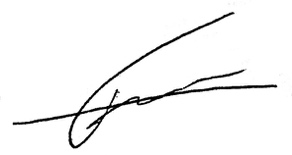 Секретарь:					/Вахонеев В.В./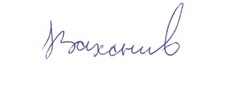 